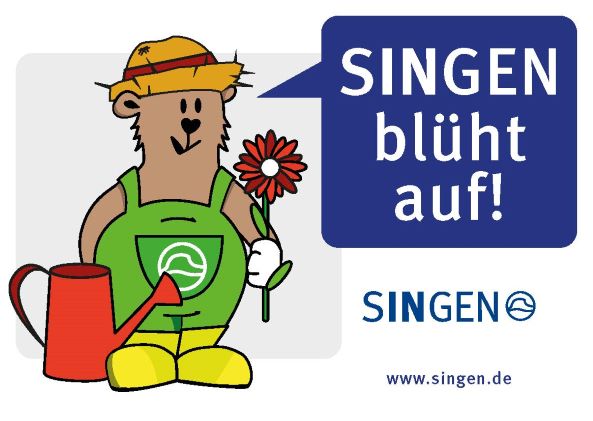 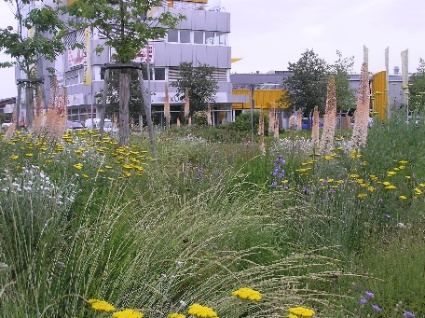 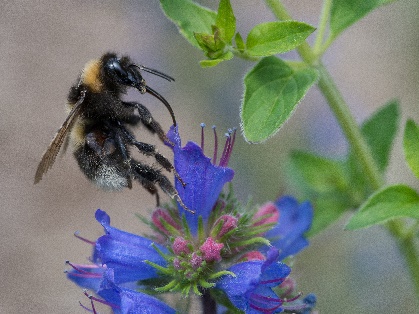 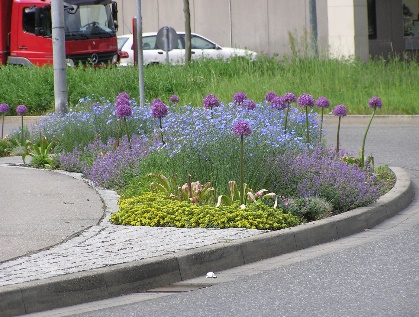 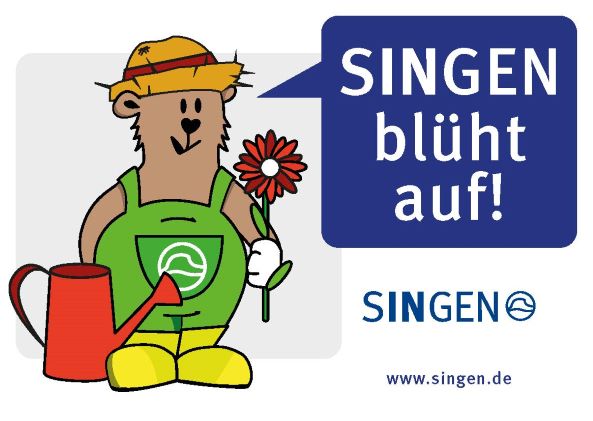 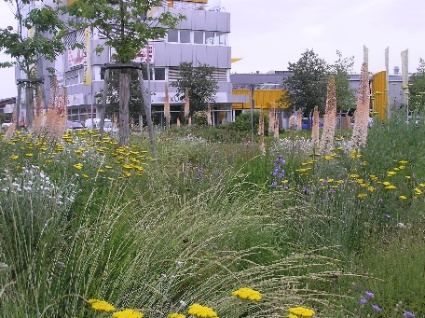 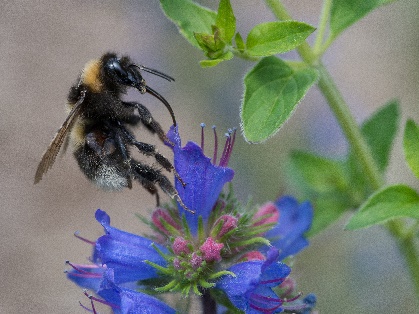 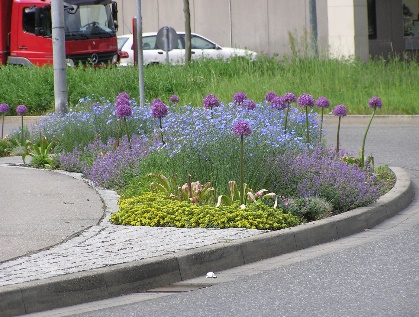 Bee-Deal SingenOnline Seminarreihe 2021Programm14. April 19.00 Uhr	Insektenfreundliche naturnahe Gartengestaltung, Planung, Ausführung, no go‘s etc. Stefan Köchel, Höri-Gartenbau, Öhningen*12. Mai 19.00 Uhr	Welche Pflanze wähle ich für die Insektenfreundlichkeit, welches Saatgut? Frieder Weigand, Natur Art GmbH, Eberdingen*11. Juni 16.00 Uhr	Besichtigung Insektenfreundliche 			Freiland-Photovoltaikanlagen  			Eberhard Koch, Solarcomplex AG, Singen**25. Juni 16.00 Uhr	„Keine Angst vor Biene, Wespe und Co“ Artur Ostermaier, Hobby-Imker, Steißlingen**03. Juli 14.00 Uhr	Besichtigung eines insektenfreundlichen Staudengartens im Stadtgebiet"** 10. Juli			Mein Garten – Landeplatz für Wildbienen 09.30 Uhr		in Bohlingen11.00 Uhr		Sibylle Möbius, Blühbotschafterin18.00 Uhr		Singen-Bohlingen**, jeweils 1,5hIm Herbst 2021 werden noch Veranstaltungen zu Gehölzen und Sträuchern, sowie eine Führung zu „Alten Gärten“ in Singen angeboten. Die genauen Termine werden hier und in der Presse bekannt gegeben. *online-Veranstaltungen. Dauer ca. 1h. Zur Anmeldung genügt eine kurze Mail an gertrud.nussbaum@bodensee-stiftung.org. Teilnehmer*innen erhalten kurz vor der Veranstaltung einen Teilnahmelink.**Diese Veranstaltungen sollen als Freiluftveranstaltungen durchgeführt werden. Dauer ca. 2h. Natürlich alles entsprechend der aktuellen Corona-Regeln.Zur Anmeldung genügt eine kurze Mail an gertrud.nussbaum@bodensee-stiftung.org. Teilnehmer*innen erhalten dann vor der Veranstaltung den genauen Treffpunkt.	